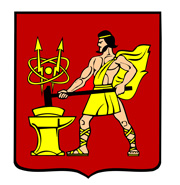 АДМИНИСТРАЦИЯ ГОРОДСКОГО ОКРУГА ЭЛЕКТРОСТАЛЬМОСКОВСКОЙ   ОБЛАСТИПОСТАНОВЛЕНИЕ____17.04.2023__ № __490/4______О внесении изменений в муниципальную программу городского округа Электросталь Московской области «Здравоохранение»В соответствии с Бюджетным кодексом Российской Федерации, Порядком разработки и реализации муниципальных программ городского округа Электросталь Московской области, утвержденным постановлением Администрации городского округа Электросталь Московской области от 14.05.2021 №378/5, решением Совета депутатов городского округа Электросталь Московской области от 15.12.2022 № 193/35 «О бюджете городского округа Электросталь на 2023 год и на плановый период 2024 и 2025 годов», Администрация городского округа Электросталь Московской области ПОСТАНОВЛЯЕТ:1. Внести изменения в муниципальную программу городского округа Электросталь Московской области «Здравоохранение», утвержденную постановлением Администрации городского округа Электросталь Московской области от 13.12.2022 № 1476/12, изложив ее в новой редакции согласно приложению к настоящему постановлению.2. Опубликовать настоящее постановление на официальном сайте городского округа Электросталь Московской области по адресу: www.electrostal.ru. 3. Настоящее постановление вступает в силу после его официального опубликования.Глава городского округа                                                                                            И.Ю. ВолковаРассылка: Печниковой О.В., Кадейкиной М.А., Даницкой Е.П., Бузурной И.В.,           Филиппенко С.А., Рыбаковой Н.В., Никитиной Е.В., Булановой Л.В., Елихину О.Н., ООО «ЭЛКОД», в прокуратуру, в регистр муниципальных нормативных правовых актов, в дело.Приложение к постановлениюАдминистрации городского округа Электросталь Московской области от__17.04.2023__ №__490/4_____«УТВЕРЖДЕНАпостановлением Администрациигородского округа ЭлектростальМосковской области от 13.12.2022 № 1476/12Муниципальная программа городского округа Электросталь Московской области«Здравоохранение»1. Паспорт муниципальной программы городского округа Электросталь Московской области«Здравоохранение»2. Краткая характеристика сферы реализации муниципальной программыВ соответствии Указом Президента Российской Федерации от 07.05.2018 № 204 «О национальных целях и стратегических задачах развития Российской Федерации на период до 2024 года» и Государственной программой Московской области «Здравоохранение Подмосковья» в Московской области реализуется комплекс мероприятий, направленных на обеспечение доступности и улучшения качества оказания медицинской помощи и снижение смертности от заболеваний, являющихся основной причиной смертности населения, включая болезни системы кровообращения, онкологические заболевания, туберкулез.В соответствии с Законом Московской области от 02.06.2014 № 56/2014-03 «О прекращении осуществления органами местного самоуправления муниципальных районов и городских округов Московской области отдельных государственных полномочий Московской области по организации оказания медицинской помощи на территории Московской области и о внесении изменений в Закон Московской области «О здравоохранении в Московской области» с 01.01.2015 муниципальные учреждения здравоохранения Московской области являются государственными учреждениями здравоохранения Московской области.К полномочиям органов местного управления в соответствии с Законом Российской Федерации от 06.10.2033 № 131-ФЗ «Об общих принципах организации местного самоуправления в Российской Федерации» отнесено создание условий для оказания медицинской помощи населению на территории городского округа.На территории городского округа Электросталь осуществляют деятельность следующие учреждения здравоохранения:- ГБУЗ МО «ЭЦГБ»,- ФГБУЗ ЦМСЧ № 21 ФМБА России, - МСЧ «Металлургический завод Электросталь»,- ООО «Медина», - ООО Оздоровительный центр «Контракт», - Медицинский центр «Новая медицина».ГБУЗ МО «Электростальская центральная городская больница» является крупным лечебно-профилактическим учреждением городского округа и представляет собой многопрофильную больницу с сетью стационарных и амбулаторно-поликлинических подразделений. ГБУЗ МО «ЭЦГБ» обслуживает около 126 тыс. населения городского округа Электросталь, что составляет более 70% населения всего города. 30% населения городского округа Электросталь Московской области обслуживаются в ФГБУЗ ЦМСЧ № 21 ФМБА России. Это многопрофильное медицинское учреждение, с многолетним опытом работы в промышленной медицине и высокопрофессиональным коллективом, обладающим глубокими знаниями в области влияния вредных факторов производства на развитие различных заболеваний. Численность населения, прикрепленного на медицинское обслуживание к ЦМСЧ № 21, составляет около 41 тыс. человек, в т.ч. 5 000 детей. МСЧ АО «Металлургический завод «Электросталь», которая также работает в системе ОМС, является структурным подразделением завода. Основное назначение медсанчасти- профилактика и предупреждение профессиональных заболеваний работников завода.Для удобства и разнообразия получения медико-санитарной помощи, для граждан городского округа также доступны услуги частных медицинских центров. Численность населения городского округа Электросталь по состоянию на 01.01.2021 составляла 160337 человек. В 2021 году в городском округе родилось 1173 ребенка, смертность составила 2938 человек. В результате, естественная убыль населения городского округа составила 1765 человек.  Ввиду естественной убыли населения, а также отрицательного миграционного прироста, сложившемся в 2021 году, численность населения городского округа Электросталь по состоянию на 01.01.2022 уменьшилась и составила 156 710 человек.В 2021 году на территории городского округа родилось 1173 ребенка, что на 133 ребенка меньше, чем за аналогичный период 2020 года (1306 детей). Общий коэффициент рождаемости за 2021 год снизился на 0,7 единиц и составил 7,4 родившихся на 1000 человек населения (в 2020 году – 8,1 родившихся на 1000 человек населения).За январь – июнь 2022 года в городском округе родилось 540 детей, что на 17 детей меньше, чем за аналогичный период 2021 года. Тенденция к снижению рождаемости продолжается. Однако, последовательная реализация мероприятий по поддержке материнства и детства, меры поддержки, предложенные Президентом России и Губернатором Московской области, позволяют рассчитывать на формирование положительной динамики рождаемости.В целях недопущения увеличения уровня смертности в городском округе большое внимание уделяется профилактической работе и ранней диагностике заболеваний среди населения. Очень важно не только лечить болезнь, но и предупреждать ее. На базе всех медицинских учреждений проводятся профилактические осмотры и диспансеризация, массовые скрининги проводятся в области онкозаболеваний. В рамках диспансеризации жители проверяют свое здоровье. План профилактических медицинских осмотров взрослых и детей ежегодно выполняется более чем на 100%. Проведение иммунизации населения в соответствии с Национальным календарем профилактических прививок медицинскими организациями способствует снижению уровня распространенности инфекционных заболеваний. План профилактических прививок для взрослых и детей в городском округе выполняется в полном объеме. Важной проблемой в сфере здравоохранения городского округа Электросталь остается нехватка медицинских кадров.Основные причины неудовлетворительной укомплектованности медицинскими кадрами государственных учреждений здравоохранения Московской области: - количество выделяемого служебного жилья не восполняет существующую потребность; - уровень заработной платы медицинских работников ниже уровня заработной платы в г. Москве. Указанные причины препятствуют привлечению и закреплению медицинских кадров в государственных учреждениях здравоохранения Московской области. В рамках предоставленных полномочий, Администрацией городского округа ведется планомерная работа, направленная на создание условий для привлечения медицинских работников в учреждения здравоохранения городского округа Электросталь, в том числе путем осуществления компенсационных выплат врачам, прибывшим на работу в учреждения здравоохранения городского округа.Важнейшим направлением деятельности программы является организация доступной и качественной медицинской помощи жителям городского округа, реализация мер, направленных на снижение смертности населения, повышение рождаемости и увеличение продолжительности жизни.Целью муниципальной программы является улучшение состояния здоровья населения и увеличение ожидаемой продолжительности жизни, развитие первичной медико-санитарной помощи, путем развития системы раннего выявления заболеваний, патологических состояний и факторов риска их развития, включая проведение медицинских осмотров и диспансеризации населения, работающего на предприятиях, а также привлечение и закрепление медицинских кадров в государственных учреждениях здравоохранения Московской области, осуществляющих деятельность на территории городского округа Электросталь Московской области.Реализация муниципальной программы осуществляется на базе учреждений здравоохранения, расположенных на территории городского округа.В прогнозном периоде в сфере здравоохранения будут преобладать следующие тенденции:1) развитие первичной медико-санитарной помощи, дальнейшее укрепление сети детских поликлиник и детских поликлинических отделений;2) завершение формирования сети медицинских организаций первичного звена здравоохранения;3) обеспечение оптимальной доступности для населения (в том числе для жителей населенных пунктов, расположенных в отдаленных местностях) медицинских организаций, оказывающих первичную медико-санитарную помощь, развитие общеврачебных практик;4) обеспечение охвата всех граждан профилактическими медицинскими осмотрами не реже одного раза в год.Реализация мероприятий муниципальной программы позволит увеличить среди жителей городского округа долю посещений с профилактическими и иными целями. Комплекс мероприятий муниципальной программы позволит улучшить состояние здоровья жителей городского округа, повысить доступность и улучшить качество оказания медицинской помощи, позволит стимулировать и привлекать медицинских работников для работы в городском округе.3. Целевые показатели муниципальной программы городского округа Электросталь Московской области«Здравоохранения»4. Перечень мероприятий подпрограммы I«Профилактика заболеваний и формирование здорового образа жизни. Развитие первичной медико-санитарной помощи»5. Перечень мероприятий подпрограммы V«Финансовое обеспечение системы организации медицинской помощи» 6. Методика расчета значений целевых показателей муниципальной программы городского округа Электросталь Московской области«Здравоохранение»7. Методика определения результатов выполнения мероприятий муниципальной программы городского округа Электросталь Московской области«Здравоохранение»».Начальник отдела по социальным вопросамАдминистрации городского округа ЭлектростальМосковской области                                                                                             Н.В. РыбаковаКоординатор муниципальной программыЗаместитель Главы Администрации городского округа Электросталь Московской области М.А. КадейкинаЗаместитель Главы Администрации городского округа Электросталь Московской области М.А. КадейкинаЗаместитель Главы Администрации городского округа Электросталь Московской области М.А. КадейкинаЗаместитель Главы Администрации городского округа Электросталь Московской области М.А. КадейкинаЗаместитель Главы Администрации городского округа Электросталь Московской области М.А. КадейкинаЗаместитель Главы Администрации городского округа Электросталь Московской области М.А. КадейкинаМуниципальный заказчик муниципальной программыОтдел по социальным вопросам Администрации городского округа Электросталь Московской областиОтдел по социальным вопросам Администрации городского округа Электросталь Московской областиОтдел по социальным вопросам Администрации городского округа Электросталь Московской областиОтдел по социальным вопросам Администрации городского округа Электросталь Московской областиОтдел по социальным вопросам Администрации городского округа Электросталь Московской областиОтдел по социальным вопросам Администрации городского округа Электросталь Московской областиЦели муниципальной программыУлучшение состояния здоровья населения и увеличение ожидаемой продолжительности жизни, развитие первичной медико-санитарной помощи, путем развития системы раннего выявления заболеваний, патологических состояний и факторов риска их развития, включая проведение медицинских осмотров и диспансеризации населения, работающего на предприятиях, а также привлечение и закрепление медицинских кадров в государственных учреждениях здравоохранения Московской области, осуществляющих деятельность на территории городского округа Электросталь Московской области.Улучшение состояния здоровья населения и увеличение ожидаемой продолжительности жизни, развитие первичной медико-санитарной помощи, путем развития системы раннего выявления заболеваний, патологических состояний и факторов риска их развития, включая проведение медицинских осмотров и диспансеризации населения, работающего на предприятиях, а также привлечение и закрепление медицинских кадров в государственных учреждениях здравоохранения Московской области, осуществляющих деятельность на территории городского округа Электросталь Московской области.Улучшение состояния здоровья населения и увеличение ожидаемой продолжительности жизни, развитие первичной медико-санитарной помощи, путем развития системы раннего выявления заболеваний, патологических состояний и факторов риска их развития, включая проведение медицинских осмотров и диспансеризации населения, работающего на предприятиях, а также привлечение и закрепление медицинских кадров в государственных учреждениях здравоохранения Московской области, осуществляющих деятельность на территории городского округа Электросталь Московской области.Улучшение состояния здоровья населения и увеличение ожидаемой продолжительности жизни, развитие первичной медико-санитарной помощи, путем развития системы раннего выявления заболеваний, патологических состояний и факторов риска их развития, включая проведение медицинских осмотров и диспансеризации населения, работающего на предприятиях, а также привлечение и закрепление медицинских кадров в государственных учреждениях здравоохранения Московской области, осуществляющих деятельность на территории городского округа Электросталь Московской области.Улучшение состояния здоровья населения и увеличение ожидаемой продолжительности жизни, развитие первичной медико-санитарной помощи, путем развития системы раннего выявления заболеваний, патологических состояний и факторов риска их развития, включая проведение медицинских осмотров и диспансеризации населения, работающего на предприятиях, а также привлечение и закрепление медицинских кадров в государственных учреждениях здравоохранения Московской области, осуществляющих деятельность на территории городского округа Электросталь Московской области.Улучшение состояния здоровья населения и увеличение ожидаемой продолжительности жизни, развитие первичной медико-санитарной помощи, путем развития системы раннего выявления заболеваний, патологических состояний и факторов риска их развития, включая проведение медицинских осмотров и диспансеризации населения, работающего на предприятиях, а также привлечение и закрепление медицинских кадров в государственных учреждениях здравоохранения Московской области, осуществляющих деятельность на территории городского округа Электросталь Московской области.Перечень подпрограммМуниципальные заказчики подпрограммМуниципальные заказчики подпрограммМуниципальные заказчики подпрограммМуниципальные заказчики подпрограммМуниципальные заказчики подпрограммМуниципальные заказчики подпрограмм1. Подпрограмма I«Профилактика заболеваний и формирование здорового образа жизни. Развитие первичной медико-санитарной помощи»Отдел по социальным вопросам Администрации городского округа Электросталь Московской областиОтдел по социальным вопросам Администрации городского округа Электросталь Московской областиОтдел по социальным вопросам Администрации городского округа Электросталь Московской областиОтдел по социальным вопросам Администрации городского округа Электросталь Московской областиОтдел по социальным вопросам Администрации городского округа Электросталь Московской областиОтдел по социальным вопросам Администрации городского округа Электросталь Московской области2. Подпрограмма V «Финансовое обеспечение системы организации медицинской помощи»Отдел по социальным вопросам Администрации городского округа Электросталь Московской областиОтдел по социальным вопросам Администрации городского округа Электросталь Московской областиОтдел по социальным вопросам Администрации городского округа Электросталь Московской областиОтдел по социальным вопросам Администрации городского округа Электросталь Московской областиОтдел по социальным вопросам Администрации городского округа Электросталь Московской областиОтдел по социальным вопросам Администрации городского округа Электросталь Московской областиКраткая характеристика подпрограммПодпрограмма I «Профилактика заболеваний и формирование здорового образа жизни. Развитие первичной медико-санитарной помощи» направлена на продолжение развития системы медицинской профилактики неинфекционных заболеваний и формирование здорового образа жизни у жителей городского округа, первичной медико-санитарной медицинской помощи, а также на осуществление мер для снижения уровня распространенности инфекционных заболеваний, профилактика которых осуществляется проведением иммунизации населения в соответствии с Национальным календарем профилактических прививок.Подпрограмма I «Профилактика заболеваний и формирование здорового образа жизни. Развитие первичной медико-санитарной помощи» направлена на продолжение развития системы медицинской профилактики неинфекционных заболеваний и формирование здорового образа жизни у жителей городского округа, первичной медико-санитарной медицинской помощи, а также на осуществление мер для снижения уровня распространенности инфекционных заболеваний, профилактика которых осуществляется проведением иммунизации населения в соответствии с Национальным календарем профилактических прививок.Подпрограмма I «Профилактика заболеваний и формирование здорового образа жизни. Развитие первичной медико-санитарной помощи» направлена на продолжение развития системы медицинской профилактики неинфекционных заболеваний и формирование здорового образа жизни у жителей городского округа, первичной медико-санитарной медицинской помощи, а также на осуществление мер для снижения уровня распространенности инфекционных заболеваний, профилактика которых осуществляется проведением иммунизации населения в соответствии с Национальным календарем профилактических прививок.Подпрограмма I «Профилактика заболеваний и формирование здорового образа жизни. Развитие первичной медико-санитарной помощи» направлена на продолжение развития системы медицинской профилактики неинфекционных заболеваний и формирование здорового образа жизни у жителей городского округа, первичной медико-санитарной медицинской помощи, а также на осуществление мер для снижения уровня распространенности инфекционных заболеваний, профилактика которых осуществляется проведением иммунизации населения в соответствии с Национальным календарем профилактических прививок.Подпрограмма I «Профилактика заболеваний и формирование здорового образа жизни. Развитие первичной медико-санитарной помощи» направлена на продолжение развития системы медицинской профилактики неинфекционных заболеваний и формирование здорового образа жизни у жителей городского округа, первичной медико-санитарной медицинской помощи, а также на осуществление мер для снижения уровня распространенности инфекционных заболеваний, профилактика которых осуществляется проведением иммунизации населения в соответствии с Национальным календарем профилактических прививок.Подпрограмма I «Профилактика заболеваний и формирование здорового образа жизни. Развитие первичной медико-санитарной помощи» направлена на продолжение развития системы медицинской профилактики неинфекционных заболеваний и формирование здорового образа жизни у жителей городского округа, первичной медико-санитарной медицинской помощи, а также на осуществление мер для снижения уровня распространенности инфекционных заболеваний, профилактика которых осуществляется проведением иммунизации населения в соответствии с Национальным календарем профилактических прививок.Краткая характеристика подпрограммРеализация мероприятий Подпрограммы V «Финансовое обеспечение системы организации медицинской помощи» направлена на создание условий для привлечения медицинских работников в государственные учреждения здравоохранения Московской области, осуществляющие деятельность на территории городского округа Электросталь Московской области, в том числе путем осуществления компенсационных выплат врачам, прибывшим на работу в государственные учреждения здравоохранения Московской области, осуществляющие деятельность на территории городского округа Электросталь Московской области.Реализация мероприятий Подпрограммы V «Финансовое обеспечение системы организации медицинской помощи» направлена на создание условий для привлечения медицинских работников в государственные учреждения здравоохранения Московской области, осуществляющие деятельность на территории городского округа Электросталь Московской области, в том числе путем осуществления компенсационных выплат врачам, прибывшим на работу в государственные учреждения здравоохранения Московской области, осуществляющие деятельность на территории городского округа Электросталь Московской области.Реализация мероприятий Подпрограммы V «Финансовое обеспечение системы организации медицинской помощи» направлена на создание условий для привлечения медицинских работников в государственные учреждения здравоохранения Московской области, осуществляющие деятельность на территории городского округа Электросталь Московской области, в том числе путем осуществления компенсационных выплат врачам, прибывшим на работу в государственные учреждения здравоохранения Московской области, осуществляющие деятельность на территории городского округа Электросталь Московской области.Реализация мероприятий Подпрограммы V «Финансовое обеспечение системы организации медицинской помощи» направлена на создание условий для привлечения медицинских работников в государственные учреждения здравоохранения Московской области, осуществляющие деятельность на территории городского округа Электросталь Московской области, в том числе путем осуществления компенсационных выплат врачам, прибывшим на работу в государственные учреждения здравоохранения Московской области, осуществляющие деятельность на территории городского округа Электросталь Московской области.Реализация мероприятий Подпрограммы V «Финансовое обеспечение системы организации медицинской помощи» направлена на создание условий для привлечения медицинских работников в государственные учреждения здравоохранения Московской области, осуществляющие деятельность на территории городского округа Электросталь Московской области, в том числе путем осуществления компенсационных выплат врачам, прибывшим на работу в государственные учреждения здравоохранения Московской области, осуществляющие деятельность на территории городского округа Электросталь Московской области.Реализация мероприятий Подпрограммы V «Финансовое обеспечение системы организации медицинской помощи» направлена на создание условий для привлечения медицинских работников в государственные учреждения здравоохранения Московской области, осуществляющие деятельность на территории городского округа Электросталь Московской области, в том числе путем осуществления компенсационных выплат врачам, прибывшим на работу в государственные учреждения здравоохранения Московской области, осуществляющие деятельность на территории городского округа Электросталь Московской области.Источники финансирования муниципальной программы,в том числе по годам реализации (тыс.рублей):Всего2023 год2024 год2025 год2026 год2027 годСредства бюджета городского округа Электросталь Московской области1 800,0360,0360,0360,0360,0360,0Средства бюджета Московской области0,00,00,00,00,00,0Средства федерального бюджета0,00,00,00,00,00,0Всего, в том числе по годам:1 800,0360,0360,0360,0360,0360,0№ п/пНаименование целевых показателей Тип показателяЕдиница измеренияБазовое значениеПланируемое значение по годам реализации программыПланируемое значение по годам реализации программыПланируемое значение по годам реализации программыПланируемое значение по годам реализации программыПланируемое значение по годам реализации программыОтветственный за достижение показателяНомер подпрограммы и мероприятий, оказывающих влияние на достижение показателя№ п/пНаименование целевых показателей Тип показателяЕдиница измеренияБазовое значение2023 год 2024 год 2025 год 2026 год 2027 год Ответственный за достижение показателяНомер подпрограммы и мероприятий, оказывающих влияние на достижение показателя123456789101112Цель «Улучшение состояния здоровья населения и увеличение ожидаемой продолжительности жизни, развитие первичной медико-санитарной помощи, путем развития системы раннего выявления заболеваний, патологических состояний и факторов риска их развития, включая проведение медицинских осмотров и диспансеризации населения, работающего на предприятиях, а также привлечение и закрепление медицинских кадров в государственных учреждениях здравоохранения Московской области, осуществляющих деятельность на территории городского округа Электросталь Московской области»Цель «Улучшение состояния здоровья населения и увеличение ожидаемой продолжительности жизни, развитие первичной медико-санитарной помощи, путем развития системы раннего выявления заболеваний, патологических состояний и факторов риска их развития, включая проведение медицинских осмотров и диспансеризации населения, работающего на предприятиях, а также привлечение и закрепление медицинских кадров в государственных учреждениях здравоохранения Московской области, осуществляющих деятельность на территории городского округа Электросталь Московской области»Цель «Улучшение состояния здоровья населения и увеличение ожидаемой продолжительности жизни, развитие первичной медико-санитарной помощи, путем развития системы раннего выявления заболеваний, патологических состояний и факторов риска их развития, включая проведение медицинских осмотров и диспансеризации населения, работающего на предприятиях, а также привлечение и закрепление медицинских кадров в государственных учреждениях здравоохранения Московской области, осуществляющих деятельность на территории городского округа Электросталь Московской области»Цель «Улучшение состояния здоровья населения и увеличение ожидаемой продолжительности жизни, развитие первичной медико-санитарной помощи, путем развития системы раннего выявления заболеваний, патологических состояний и факторов риска их развития, включая проведение медицинских осмотров и диспансеризации населения, работающего на предприятиях, а также привлечение и закрепление медицинских кадров в государственных учреждениях здравоохранения Московской области, осуществляющих деятельность на территории городского округа Электросталь Московской области»Цель «Улучшение состояния здоровья населения и увеличение ожидаемой продолжительности жизни, развитие первичной медико-санитарной помощи, путем развития системы раннего выявления заболеваний, патологических состояний и факторов риска их развития, включая проведение медицинских осмотров и диспансеризации населения, работающего на предприятиях, а также привлечение и закрепление медицинских кадров в государственных учреждениях здравоохранения Московской области, осуществляющих деятельность на территории городского округа Электросталь Московской области»Цель «Улучшение состояния здоровья населения и увеличение ожидаемой продолжительности жизни, развитие первичной медико-санитарной помощи, путем развития системы раннего выявления заболеваний, патологических состояний и факторов риска их развития, включая проведение медицинских осмотров и диспансеризации населения, работающего на предприятиях, а также привлечение и закрепление медицинских кадров в государственных учреждениях здравоохранения Московской области, осуществляющих деятельность на территории городского округа Электросталь Московской области»Цель «Улучшение состояния здоровья населения и увеличение ожидаемой продолжительности жизни, развитие первичной медико-санитарной помощи, путем развития системы раннего выявления заболеваний, патологических состояний и факторов риска их развития, включая проведение медицинских осмотров и диспансеризации населения, работающего на предприятиях, а также привлечение и закрепление медицинских кадров в государственных учреждениях здравоохранения Московской области, осуществляющих деятельность на территории городского округа Электросталь Московской области»Цель «Улучшение состояния здоровья населения и увеличение ожидаемой продолжительности жизни, развитие первичной медико-санитарной помощи, путем развития системы раннего выявления заболеваний, патологических состояний и факторов риска их развития, включая проведение медицинских осмотров и диспансеризации населения, работающего на предприятиях, а также привлечение и закрепление медицинских кадров в государственных учреждениях здравоохранения Московской области, осуществляющих деятельность на территории городского округа Электросталь Московской области»Цель «Улучшение состояния здоровья населения и увеличение ожидаемой продолжительности жизни, развитие первичной медико-санитарной помощи, путем развития системы раннего выявления заболеваний, патологических состояний и факторов риска их развития, включая проведение медицинских осмотров и диспансеризации населения, работающего на предприятиях, а также привлечение и закрепление медицинских кадров в государственных учреждениях здравоохранения Московской области, осуществляющих деятельность на территории городского округа Электросталь Московской области»Цель «Улучшение состояния здоровья населения и увеличение ожидаемой продолжительности жизни, развитие первичной медико-санитарной помощи, путем развития системы раннего выявления заболеваний, патологических состояний и факторов риска их развития, включая проведение медицинских осмотров и диспансеризации населения, работающего на предприятиях, а также привлечение и закрепление медицинских кадров в государственных учреждениях здравоохранения Московской области, осуществляющих деятельность на территории городского округа Электросталь Московской области»Цель «Улучшение состояния здоровья населения и увеличение ожидаемой продолжительности жизни, развитие первичной медико-санитарной помощи, путем развития системы раннего выявления заболеваний, патологических состояний и факторов риска их развития, включая проведение медицинских осмотров и диспансеризации населения, работающего на предприятиях, а также привлечение и закрепление медицинских кадров в государственных учреждениях здравоохранения Московской области, осуществляющих деятельность на территории городского округа Электросталь Московской области»Цель «Улучшение состояния здоровья населения и увеличение ожидаемой продолжительности жизни, развитие первичной медико-санитарной помощи, путем развития системы раннего выявления заболеваний, патологических состояний и факторов риска их развития, включая проведение медицинских осмотров и диспансеризации населения, работающего на предприятиях, а также привлечение и закрепление медицинских кадров в государственных учреждениях здравоохранения Московской области, осуществляющих деятельность на территории городского округа Электросталь Московской области»1.Диспансеризация определенных групп взрослого населения Московской областиПриоритетно-целевой, (Рейтинг-45)%-100100100100100Отдел по социальным вопросамПодпрограмма «I»,Мероприятие 02.012.Жилье – медикам, нуждающихся в обеспечении жильемОтраслевой%100100100100100100Отдел по социальным вопросамПодпрограмма IV Мероприятие 02.02.Мероприятие 02.05.№ п/пМероприятие подпрограммыСроки исполнения мероприятияИсточники финансированияВсего(тыс. руб.)Объем финансирования по годам (тыс. руб.)Объем финансирования по годам (тыс. руб.)Объем финансирования по годам (тыс. руб.)Объем финансирования по годам (тыс. руб.)Объем финансирования по годам (тыс. руб.)Объем финансирования по годам (тыс. руб.)Объем финансирования по годам (тыс. руб.)Объем финансирования по годам (тыс. руб.)Объем финансирования по годам (тыс. руб.)Ответственный за выполнение мероприятия№ п/пМероприятие подпрограммыСроки исполнения мероприятияИсточники финансированияВсего(тыс. руб.)2023 год 2023 год 2023 год 2023 год 2023 год 2024 год2025 год2026 год2027 год Ответственный за выполнение мероприятия123456666678910111.Основное мероприятие 02.Развитие первичной медико-санитарной помощи, а также системы раннего выявления заболеваний, патологических состояний и факторов риска их развития, включая проведение медицинских осмотров и диспансеризации населения.2023-2027ИтогоВ пределах средств, предусмотренных на основную деятельность ответственных за выполнение мероприятияВ пределах средств, предусмотренных на основную деятельность ответственных за выполнение мероприятияВ пределах средств, предусмотренных на основную деятельность ответственных за выполнение мероприятияВ пределах средств, предусмотренных на основную деятельность ответственных за выполнение мероприятияВ пределах средств, предусмотренных на основную деятельность ответственных за выполнение мероприятияВ пределах средств, предусмотренных на основную деятельность ответственных за выполнение мероприятияВ пределах средств, предусмотренных на основную деятельность ответственных за выполнение мероприятияВ пределах средств, предусмотренных на основную деятельность ответственных за выполнение мероприятияВ пределах средств, предусмотренных на основную деятельность ответственных за выполнение мероприятияВ пределах средств, предусмотренных на основную деятельность ответственных за выполнение мероприятияХ1.Основное мероприятие 02.Развитие первичной медико-санитарной помощи, а также системы раннего выявления заболеваний, патологических состояний и факторов риска их развития, включая проведение медицинских осмотров и диспансеризации населения.2023-2027Внебюджетные средства(в рамках ОМС)В пределах средств, предусмотренных на основную деятельность ответственных за выполнение мероприятияВ пределах средств, предусмотренных на основную деятельность ответственных за выполнение мероприятияВ пределах средств, предусмотренных на основную деятельность ответственных за выполнение мероприятияВ пределах средств, предусмотренных на основную деятельность ответственных за выполнение мероприятияВ пределах средств, предусмотренных на основную деятельность ответственных за выполнение мероприятияВ пределах средств, предусмотренных на основную деятельность ответственных за выполнение мероприятияВ пределах средств, предусмотренных на основную деятельность ответственных за выполнение мероприятияВ пределах средств, предусмотренных на основную деятельность ответственных за выполнение мероприятияВ пределах средств, предусмотренных на основную деятельность ответственных за выполнение мероприятияВ пределах средств, предусмотренных на основную деятельность ответственных за выполнение мероприятияХ1.1.Мероприятие 02.01.Проведение профилактических медицинских осмотров и диспансеризации населения2023-2027ИтогоВ пределах средств, предусмотренных на основную деятельность ответственных за выполнение мероприятияВ пределах средств, предусмотренных на основную деятельность ответственных за выполнение мероприятияВ пределах средств, предусмотренных на основную деятельность ответственных за выполнение мероприятияВ пределах средств, предусмотренных на основную деятельность ответственных за выполнение мероприятияВ пределах средств, предусмотренных на основную деятельность ответственных за выполнение мероприятияВ пределах средств, предусмотренных на основную деятельность ответственных за выполнение мероприятияВ пределах средств, предусмотренных на основную деятельность ответственных за выполнение мероприятияВ пределах средств, предусмотренных на основную деятельность ответственных за выполнение мероприятияВ пределах средств, предусмотренных на основную деятельность ответственных за выполнение мероприятияВ пределах средств, предусмотренных на основную деятельность ответственных за выполнение мероприятияОтдел по социальным вопросам, медицинские организации1.1.Мероприятие 02.01.Проведение профилактических медицинских осмотров и диспансеризации населения2023-2027Внебюджетные средства (в рамках ОМС)В пределах средств, предусмотренных на основную деятельность ответственных за выполнение мероприятияВ пределах средств, предусмотренных на основную деятельность ответственных за выполнение мероприятияВ пределах средств, предусмотренных на основную деятельность ответственных за выполнение мероприятияВ пределах средств, предусмотренных на основную деятельность ответственных за выполнение мероприятияВ пределах средств, предусмотренных на основную деятельность ответственных за выполнение мероприятияВ пределах средств, предусмотренных на основную деятельность ответственных за выполнение мероприятияВ пределах средств, предусмотренных на основную деятельность ответственных за выполнение мероприятияВ пределах средств, предусмотренных на основную деятельность ответственных за выполнение мероприятияВ пределах средств, предусмотренных на основную деятельность ответственных за выполнение мероприятияВ пределах средств, предусмотренных на основную деятельность ответственных за выполнение мероприятияОтдел по социальным вопросам, медицинские организации1.1.Выполнение плана по диспансеризации и профилактическим медицинским осмотрам, %XXВсегоИтого2023 годВ том числе по кварталам:В том числе по кварталам:В том числе по кварталам:В том числе по кварталам:2024 год2025 год2026год2027 годX1.1.Выполнение плана по диспансеризации и профилактическим медицинским осмотрам, %XXВсегоИтого2023 годIIIIIIIV2024 год2025 год2026год2027 годX1.1.Выполнение плана по диспансеризации и профилактическим медицинским осмотрам, %XX10010054080100100100100100X1.2.Мероприятие 02.02.Информирование застрахованных лиц о видах, качестве и об условиях предоставления им медицинской помощи медицинскими организациями2023-2027ИтогоВ пределах средств, предусмотренных на основную деятельность ответственных за выполнение мероприятияВ пределах средств, предусмотренных на основную деятельность ответственных за выполнение мероприятияВ пределах средств, предусмотренных на основную деятельность ответственных за выполнение мероприятияВ пределах средств, предусмотренных на основную деятельность ответственных за выполнение мероприятияВ пределах средств, предусмотренных на основную деятельность ответственных за выполнение мероприятияВ пределах средств, предусмотренных на основную деятельность ответственных за выполнение мероприятияВ пределах средств, предусмотренных на основную деятельность ответственных за выполнение мероприятияВ пределах средств, предусмотренных на основную деятельность ответственных за выполнение мероприятияВ пределах средств, предусмотренных на основную деятельность ответственных за выполнение мероприятияВ пределах средств, предусмотренных на основную деятельность ответственных за выполнение мероприятияОтдел по социальным вопросам, медицинские организации1.2.Мероприятие 02.02.Информирование застрахованных лиц о видах, качестве и об условиях предоставления им медицинской помощи медицинскими организациями2023-2027Внебюджетные средства (в рамках ОМС)В пределах средств, предусмотренных на основную деятельность ответственных за выполнение мероприятияВ пределах средств, предусмотренных на основную деятельность ответственных за выполнение мероприятияВ пределах средств, предусмотренных на основную деятельность ответственных за выполнение мероприятияВ пределах средств, предусмотренных на основную деятельность ответственных за выполнение мероприятияВ пределах средств, предусмотренных на основную деятельность ответственных за выполнение мероприятияВ пределах средств, предусмотренных на основную деятельность ответственных за выполнение мероприятияВ пределах средств, предусмотренных на основную деятельность ответственных за выполнение мероприятияВ пределах средств, предусмотренных на основную деятельность ответственных за выполнение мероприятияВ пределах средств, предусмотренных на основную деятельность ответственных за выполнение мероприятияВ пределах средств, предусмотренных на основную деятельность ответственных за выполнение мероприятияОтдел по социальным вопросам, медицинские организации1.2.Количество застрахованного трудоспособного населения на территории городского округа, человекXXВсегоИтого2023 годВ том числе по кварталам:В том числе по кварталам:В том числе по кварталам:В том числе по кварталам:2024 год2025 год2026 год2027 годX1.2.Количество застрахованного трудоспособного населения на территории городского округа, человекXXВсегоИтого2023 годIIIIIIIV2024 год2025 год2026 год2027 годX1.2.Количество застрахованного трудоспособного населения на территории городского округа, человекXX74216742167421674216742167421674216742167421674216XВсего по ПодпрограммеXИтогоВ пределах средств, предусмотренных на основную деятельность ответственных за выполнение мероприятияВ пределах средств, предусмотренных на основную деятельность ответственных за выполнение мероприятияВ пределах средств, предусмотренных на основную деятельность ответственных за выполнение мероприятияВ пределах средств, предусмотренных на основную деятельность ответственных за выполнение мероприятияВ пределах средств, предусмотренных на основную деятельность ответственных за выполнение мероприятияВ пределах средств, предусмотренных на основную деятельность ответственных за выполнение мероприятияВ пределах средств, предусмотренных на основную деятельность ответственных за выполнение мероприятияВ пределах средств, предусмотренных на основную деятельность ответственных за выполнение мероприятияВ пределах средств, предусмотренных на основную деятельность ответственных за выполнение мероприятияВ пределах средств, предусмотренных на основную деятельность ответственных за выполнение мероприятияXВсего по ПодпрограммеXВнебюджетные средства (в рамках ОМС)В пределах средств, предусмотренных на основную деятельность ответственных за выполнение мероприятияВ пределах средств, предусмотренных на основную деятельность ответственных за выполнение мероприятияВ пределах средств, предусмотренных на основную деятельность ответственных за выполнение мероприятияВ пределах средств, предусмотренных на основную деятельность ответственных за выполнение мероприятияВ пределах средств, предусмотренных на основную деятельность ответственных за выполнение мероприятияВ пределах средств, предусмотренных на основную деятельность ответственных за выполнение мероприятияВ пределах средств, предусмотренных на основную деятельность ответственных за выполнение мероприятияВ пределах средств, предусмотренных на основную деятельность ответственных за выполнение мероприятияВ пределах средств, предусмотренных на основную деятельность ответственных за выполнение мероприятияВ пределах средств, предусмотренных на основную деятельность ответственных за выполнение мероприятияX№ п/пМероприятие подпрограммыСроки исполнения мероприятияИсточники финансированияВсего(тыс. руб.)Объем финансирования по годам (тыс. руб.)Объем финансирования по годам (тыс. руб.)Объем финансирования по годам (тыс. руб.)Объем финансирования по годам (тыс. руб.)Объем финансирования по годам (тыс. руб.)Объем финансирования по годам (тыс. руб.)Объем финансирования по годам (тыс. руб.)Объем финансирования по годам (тыс. руб.)Объем финансирования по годам (тыс. руб.)Ответственный за выполнение мероприятия№ п/пМероприятие подпрограммыСроки исполнения мероприятияИсточники финансированияВсего(тыс. руб.)2023 год 2023 год 2023 год 2023 год 2023 год 2024 год2025 год2026 год2027 год Ответственный за выполнение мероприятия123456666678910111.Основное мероприятие 02.Развитие мер социальной поддержки медицинских работников2023-2027Итого1 800,0360,0360,0360,0360,0360,0360,0360,0360,0360,0X 1.Основное мероприятие 02.Развитие мер социальной поддержки медицинских работников2023-2027Средства бюджета городского округа Электросталь Московской области1 800,0360,0360,0360,0360,0360,0360,0360,0360,0360,0X 1.1.Мероприятие 02.02.Установление медицинским и фармацевтическим работникам медицинских организаций дополнительных гарантий и мер социальной поддержки2023-2027Итого1 800,0360,0360,0360,0360,0360,0360,0360,0360,0360,0Отдел по социальным вопросам1.1.Мероприятие 02.02.Установление медицинским и фармацевтическим работникам медицинских организаций дополнительных гарантий и мер социальной поддержки2023-2027Средства бюджета городского округа Электросталь Московской области1 800,0360,0360,0360,0360,0360,0360,0360,0360,0360,0Отдел по социальным вопросам1.1.Количество медицинских и фармацевтических работников, которым предоставлена компенсация аренды жилой площади, человекXXВсегоИтого2023 годВ том числе по кварталам:В том числе по кварталам:В том числе по кварталам:В том числе по кварталам:2024 год2025 год2026год2027 годX1.1.Количество медицинских и фармацевтических работников, которым предоставлена компенсация аренды жилой площади, человекXXВсегоИтого2023 годIIIIIIIV2024 год2025 год2026год2027 годX1.1.Количество медицинских и фармацевтических работников, которым предоставлена компенсация аренды жилой площади, человекXX4444444444X1.2.Мероприятие 02.05.Обеспечение жильем нуждающихся из числа привлеченных медицинских работников.2023-2027ИтогоВ пределах средств, предусмотренных на основную деятельность ответственных за выполнение мероприятияВ пределах средств, предусмотренных на основную деятельность ответственных за выполнение мероприятияВ пределах средств, предусмотренных на основную деятельность ответственных за выполнение мероприятияВ пределах средств, предусмотренных на основную деятельность ответственных за выполнение мероприятияВ пределах средств, предусмотренных на основную деятельность ответственных за выполнение мероприятияВ пределах средств, предусмотренных на основную деятельность ответственных за выполнение мероприятияВ пределах средств, предусмотренных на основную деятельность ответственных за выполнение мероприятияВ пределах средств, предусмотренных на основную деятельность ответственных за выполнение мероприятияВ пределах средств, предусмотренных на основную деятельность ответственных за выполнение мероприятияВ пределах средств, предусмотренных на основную деятельность ответственных за выполнение мероприятияОтдел по социальным вопросам, УГЖКХ1.2.Мероприятие 02.05.Обеспечение жильем нуждающихся из числа привлеченных медицинских работников.2023-2027Средства бюджета городского округа Электросталь Московской областиВ пределах средств, предусмотренных на основную деятельность ответственных за выполнение мероприятияВ пределах средств, предусмотренных на основную деятельность ответственных за выполнение мероприятияВ пределах средств, предусмотренных на основную деятельность ответственных за выполнение мероприятияВ пределах средств, предусмотренных на основную деятельность ответственных за выполнение мероприятияВ пределах средств, предусмотренных на основную деятельность ответственных за выполнение мероприятияВ пределах средств, предусмотренных на основную деятельность ответственных за выполнение мероприятияВ пределах средств, предусмотренных на основную деятельность ответственных за выполнение мероприятияВ пределах средств, предусмотренных на основную деятельность ответственных за выполнение мероприятияВ пределах средств, предусмотренных на основную деятельность ответственных за выполнение мероприятияВ пределах средств, предусмотренных на основную деятельность ответственных за выполнение мероприятияОтдел по социальным вопросам, УГЖКХ1.2.Доля медицинских работников, обеспеченных жильем, процентXXВсегоИтого2023 годВ том числе по кварталам:В том числе по кварталам:В том числе по кварталам:В том числе по кварталам:2024 год2025 год2026 год2027 годX1.2.Доля медицинских работников, обеспеченных жильем, процентXXВсегоИтого2023 годIIIIIIIV2024 год2025 год2026 год2027 годX1.2.Доля медицинских работников, обеспеченных жильем, процентXX100100100100100100100100100100XВсего по ПодпрограммеXИтого1 800,0360,0360,0360,0360,0360,0360,0360,0360,0360,0XВсего по ПодпрограммеXСредства бюджета городского округа Электросталь Московской области1 800,0360,0360,0360,0360,0360,0360,0360,0360,0360,0Xв том числе по главным распорядителям бюджетных средствв том числе по главным распорядителям бюджетных средствв том числе по главным распорядителям бюджетных средствв том числе по главным распорядителям бюджетных средствв том числе по главным распорядителям бюджетных средствв том числе по главным распорядителям бюджетных средствв том числе по главным распорядителям бюджетных средствв том числе по главным распорядителям бюджетных средствв том числе по главным распорядителям бюджетных средствв том числе по главным распорядителям бюджетных средствв том числе по главным распорядителям бюджетных средствв том числе по главным распорядителям бюджетных средствв том числе по главным распорядителям бюджетных средствв том числе по главным распорядителям бюджетных средствв том числе по главным распорядителям бюджетных средствАдминистрация городского округа XИтого1 800,0360,0360,0360,0360,0360,0360,0360,0360,0360,0XАдминистрация городского округа XСредства бюджета городского округа Электросталь Московской области1 800,0360,0360,0360,0360,0360,0360,0360,0360,0360,0X№ п/пНаименование показателяЕдиница измеренияПорядок расчетаИсточник данныхПериод представления 1234561Диспансеризация определенных групп взрослого населения Московской областипроцентПоказатель определяется как выраженное в процентах отношение численности населения, прошедшего диспансеризацию в отчетном периоде, к общему числу граждан в возрасте 18 лет и старше, подлежащих диспансеризации в 2023 году, которое, согласно целевому показателю «Доля граждан, ежегодно проходящих профилактический медицинский осмотр и (или) диспансеризацию, от общего числа населения» Государственной программы Московской области «Здравоохранение Подмосковья», составляет 59% от числа людей, относящихся к определенным группам взрослого населения Московской области из общего числа 61,9 % общего числа населения.Показатель считается с начала отчётного года нарастающим итогом. Показатель считается выполненным, если его значение составило: за 3 мес. — 5%; за 6 мес. — 40%; за 9 мес. — 80% и за год — 100%.Рассчитывается по формуле:Ди =Дп/Дпд * 100%,где:Ди — исполнение профилактических медицинских осмотров и диспансеризации определённых групп взрослого населения,Дп — численность населения, прошедшего профилактические медицинские осмотры и диспансеризацию в отчетном периоде, человек.Дпд — общее число граждан в возрасте 18 лет и старше, подлежащих диспансеризации в 2023 году. (И последующих годах)Данные формы статистической отчетности № 131/о «Сведения о проведении профилактического медицинского осмотра и диспансеризации определенных групп взрослого населения», утвержденная приказом Министерства здравоохранения России от 10.11.2020 № 1207н «Об утверждении учетной формы медицинской документации N 131/у "Карта учета профилактического медицинского осмотра (диспансеризации)» (далее – Приказ № 1207н)Ежеквартально(Не позднее 3 рабочих дней месяца, следующего за отчетным, предоставляется в регламентный срок, непредставление информации оценивается нулевым значением)2.Жилье – медикам, нуждающихся в обеспечении жильемпроцентОпределяется как отношение количества врачей, обеспеченных жилыми помещениями за счёт средств бюджета муниципального образования или выделенными из муниципального жилого фонда в течение отчетного периода (компенсация аренды жилой площади; социальный, специализированный и коммерческий найм жилого помещения) к числу врачей, нуждающихся в обеспечении жильем по состоянию на отчетную дату нарастающим итогом с начала календарного года.Показатель считается с начала отчётного года нарастающим итогом. Врачи учитываются как обеспеченные и нуждающиеся однократно на протяжении отчётного периода, независимо от вида поддержки.Рассчитывается по формуле:Доу=Доб/Дн * 100%,где:Доу – доля врачей, обеспеченных жильем, из числа нуждающихся, %;Доб – количество врачей, обеспеченных жилыми помещениями (компенсация аренды жилой площади; социальный, специализированный и коммерческий найм жилого помещения) в течение отчетного периода, человек.Дн – количество врачей, нуждающихся в обеспечении жильем (состоящих на учете на отчетную дату) с начала отчетного года на текущую дату с нарастающим итогом, человекОтчёт администрации городского округа Московской области, согласованный с государственными учреждениями здравоохранения Московской областиЕжеквартально(Не позднее 3 рабочих дней месяца, следующего за отчетным, предоставляется в регламентный срок, непредставление информации оценивается нулевым значением)№ 
п/п№ подпрограммы № основного мероприятия № мероприятия Наименование результатаЕдиница измеренияПорядок определения значений12345671.I0201Выполнение плана по диспансеризации и профилактическим медицинским осмотрам%Показатель определяется как выраженное в процентах отношение численности населения, прошедшего диспансеризацию в отчетном периоде, к общему числу граждан в возрасте 18 лет и старше, подлежащих диспансеризации в 2023 году.2.V0202Количество медицинских и фармацевтических работников, которым предоставлена компенсация аренды жилой площади, человек%Значение показателя определяется как общее количество медицинских и фармацевтических работников, которым предоставлена компенсация аренды жилой площади за счет средств бюджета городского округа Электросталь Московской области.3.V0205Доля медицинских работников, обеспеченных жильем%Значение показателя определяется как отношение количества врачей, обеспеченных жилыми помещениями в течение отчетного периода, к числу врачей, нуждающихся в обеспечении жильем, по состоянию на отчетную дату нарастающим итогом с начала календарного года.